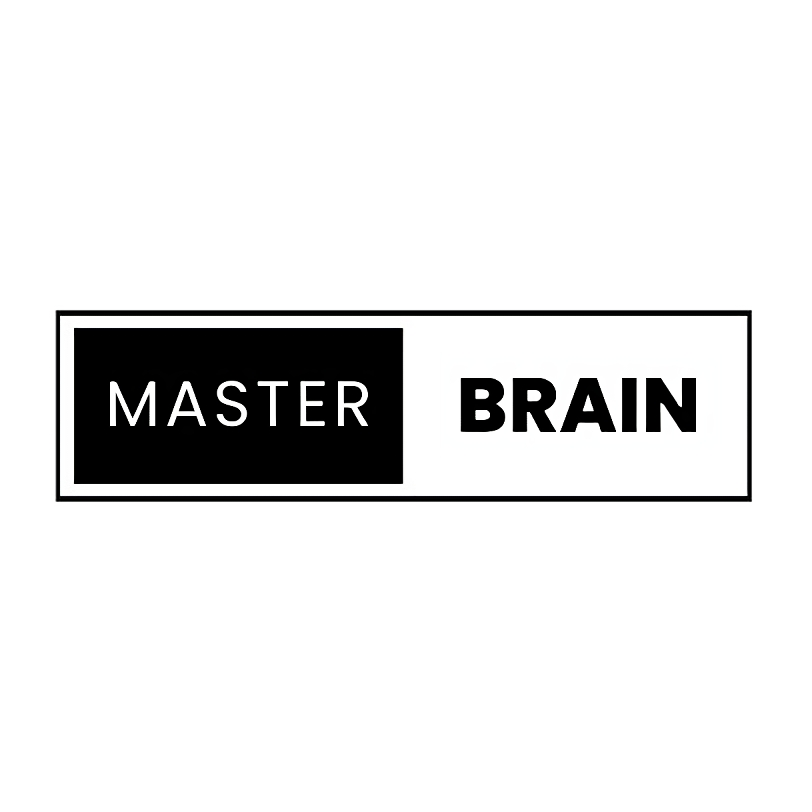 Cahier des charges“Titre du projet”Version :Date de la dernière mise à jour :SommaireCadre du projetRésumé du projetOn précise le projet et sa proposition de valeurLe commanditaire du projet … a exprimé les besoins suivants : Pitch d’ascenseur de la solution : Contexte de l’entrepriseObjectifs et contraintes du projetElle détaille toutes les contraintes en termes de matériel et de logistique pour le projet.Quelles sont les principales contraintes ? (temps limité, budget serré, organisation nécessaire, imprévus de dernière minute, logistique et organisation).Quelles sont les ressources logistiques nécessaires ?Qui sera responsable et présent pour assurer la logistique sur place ?Avez-vous besoin de main-d’œuvre supplémentaire ?Quel est le comportement à adopter en cas de mauvais temps (pour évènement extérieur) ?Que se passe-t-il si les équipes de développeurs ont du retard sur le développement de l’application ? (impacts sur la facturation, sur les phases de développement, etc.)Objectifs du projetObjectifs SMART et les résultats attendus + KPIsContraintes techniquesContraintes réglementairesContraintes temporellesContraintes culturelles ou linguistiquesContraintes contractuellesContraintes de ressourcesPérimètre du projetLes ressources et les attentes par rapport au projet par rapport à la situation actuelle. Il faut dire l’existant (de quelles ressources dispose-t-on ?) et préciser comment les parties prenantes envisagent le projet. On peut parler de ce que fait la concurrence en termes de meilleures pratiques.Présentation de l’équipeLivrablesPour atteindre cet objectif, l’agence Master Brain livrera les éléments suivants : Planning prévisionnelPlan de gestion de projetConsidérations marketingCible principaleRéférencementLe site respecte les 80 bonnes pratiques SEO du référentiel OPQUAST.Charte éditorialeConception graphiqueBrief créatifCharte graphiqueLogo :Palette de couleur : Typographie de branding et de titre : Typographie de contenu :Design graphique : Spécifications fonctionnellesPérimètre fonctionnelFront EndBack EndServeursArborescenceListe des contenusMockupContenusInternationalSpécifications techniquesChoix technologiquesServices tiersExigences de qualité et de sécuritéProcédure de mise en productionMaintenance et évolutionsDomaine et hébergementAccessibilitéModalités de suivi et de validationResponsabilités et rôlesBudgetTotal:Échéancier de paiement (HT) :AnnexesSpécifications des exigences logiciellesContratsDevis détailléLivrableDateCaractéristiques socio-démographiquesCaractéristiques comportementales Origine : Âge :CSP :Salaire : Budget voyage annuel : Archetype : Motivation : Critère de sélection : FonctionnalitéContrainte(s) associée(s)FonctionnalitéContrainte(s) associée(s)FonctionnalitéContrainte(s) associée(s)⚠️ Les écrans suivants sont des aperçus basse fidélité du site dans ses versions mobile et desktop. Elles sont donc volontairement dénuées de toute forme de graphisme. Ces aperçus servent donc à lister et placer les éléments sur les différentes pages du site plus qu’à donner une idée de son esthétique.Responsables par rôlesResponsabilitésChef de projetSuperviser l'ensemble du projet et assurer sa gestionDéfinir les objectifs, les échéances et les livrables du projetCoordonner les membres de l'équipe et les ressources nécessairesAssurer la communication avec le client et les parties prenantesSuivre l'avancement du projet, identifier les risques et mettre en place des mesures d'atténuationAssurer la conformité aux exigences spécifiées dans le cahier des chargesResponsable techniqueDéfinir l'architecture technique du projetSuperviser les développements et les tests techniquesS'assurer de la qualité du code et de la conformité aux normes de développementFournir un support technique à l'équipe et résoudre les problèmes techniques rencontrésCollaborer avec le chef de projet pour identifier et évaluer les solutions techniques adaptées aux besoins du clientDéveloppeursRéaliser le développement et la programmation selon les spécifications techniquesCollaborer avec le responsable technique pour la conception et l'implémentation des fonctionnalitésEffectuer des tests et des vérifications de code pour garantir la qualité et la robustesse des développementsDocumenter le code et assurer sa maintenanceCommuniquer régulièrement avec le chef de projet et le responsable technique pour mettre à jour sur l'avancement et les obstacles éventuelsTesteursÉlaborer les plans de test et les cas de testExécuter les tests fonctionnels, les tests de performance et les tests de sécuritéIdentifier et signaler les anomalies, les bogues et les problèmes rencontrés lors des testsCollaborer avec les développeurs pour résoudre les problèmes identifiés et assurer la qualité des livrablesPréparer les rapports de test et fournir des commentaires sur la qualité des fonctionnalitésGestionnaire de la relation avec le clientÊtre le point de contact principal avec le clientComprendre les besoins du client et les traduire en exigences fonctionnellesCommuniquer régulièrement avec le client pour fournir des mises à jour sur l'avancement du projet et répondre aux demandesGérer les attentes du client et s'assurer de sa satisfactionCoordonner les revues et les validations avec le clientQuantitéDescriptionRéductionCoûtXXX €Date 1XXX € Lu et approuvéEntrepriseÀ …………………………………. , le …………………………………. MASTER BRAINÀ …………………………………. , le …………………………………. 